Lógica proposicional – Tabelas de verdade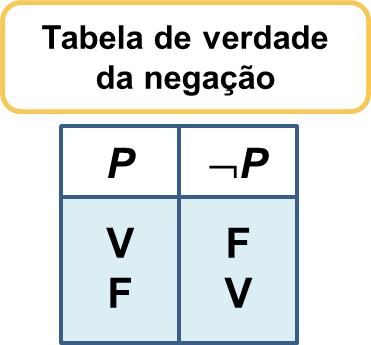 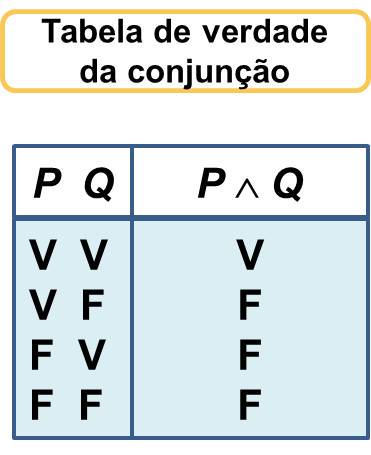 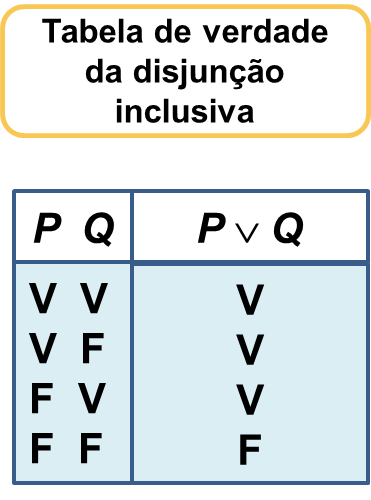 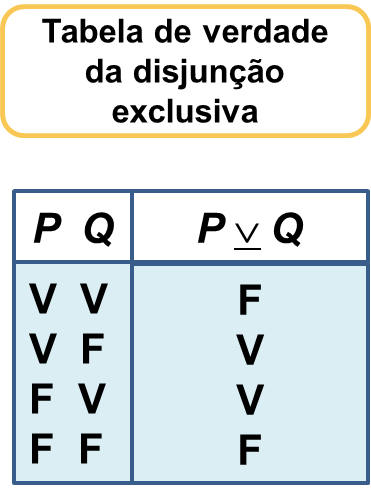 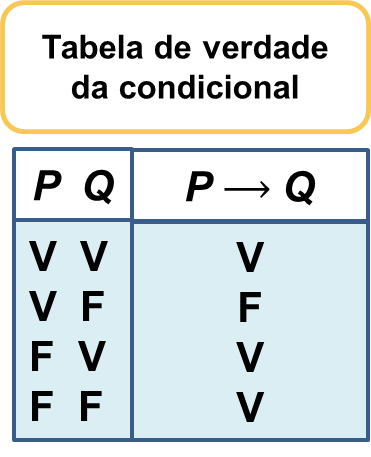 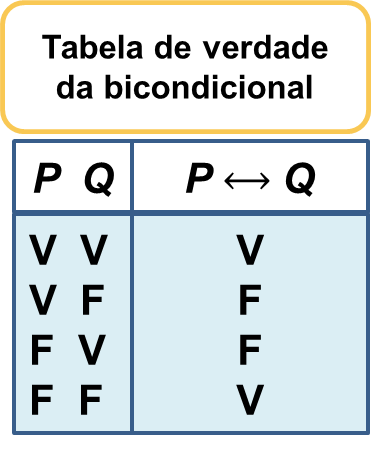 